Feuille de travail du jeudi 28 mai								CE1OrthographeApprends les mots  puis recopie-les sans les regarder. Corrige ensuite ton travail.dehors – heureux – le jardin – gentil – gentille………………………………………………………………………………………………………………………………………………………..LectureTexte documentaire les dinosaures avec le questionnaire.Aller voir sur le site de l’école ((rubrique L’école à la maison/ classe de Mme Renaud/ semaine 9)Grammaire/conjugaisonFiche de révisions         Réponds aux  consignes  13 et 14 à l’oral.GrammaireRappel : Les mots qui désignent un être vivant, un lieu, une chose, un sentiment s’appellent des noms.Les noms propres désignent une personne, un lieu particulier.Les noms propres prennent toujours une majuscule.Voici des mots. Classe-les dans le tableau ci-dessous.chat – saute  – Corentin – girafe  - poupée – araignée – Victor – fille – Paris – camion – mange – regarde – fourchette – France  – boulanger – princesse Comment s’appellent les mots de la troisième colonne ?………………………………………………………………………………………………………………………………………………………..Souligne le verbe en rouge et les noms en gris dans la phrase suivante :Eliott voit le chien dans le jardin.AnglaisDialogues en Anglais – Ecouter les 5 premières petites séquences (4mn45 d’écoute)https://www.youtube.com/watch?v=8irSFvoyLHQMathématiques     Calcul mentalTable de 2  ( Fiche colorypapillon)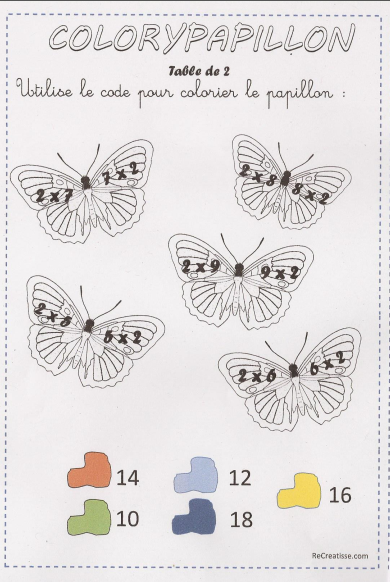 Fiche / problèmes multiplicatifsJeu : Qui a le plus grand territoireNous allons découvrir en classe un jeu qui nous permettra d’utiliser les multiplications.Un dé simple (de 1 à 6) suffit. Il devra être lancé 2 fois(ou idéalement 2 dés de 1 à 6)Bon amusement !Arts plastiquesSite de l’école : Bouquets en papier collésLes noms communsLes noms propresautres